CHILLY GONZALESFRENCH KISSNouvel Album le 15 sept 2023TRACK by TRACK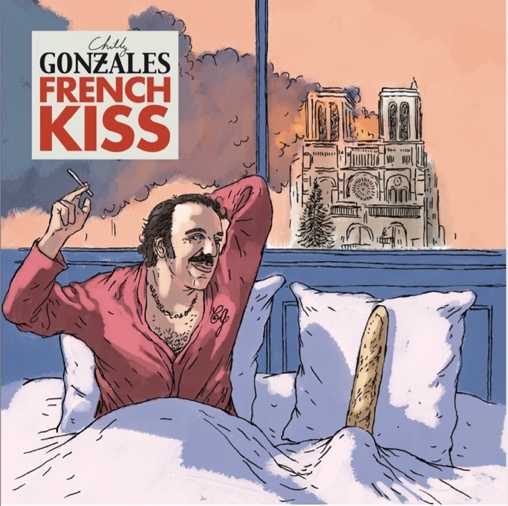 1. FRENCH KISSFRENCH KISS est le premier morceau que j'ai écrit en français tout seul, après avoir d'abord collaboré avec Teki Latex sur d'autres titres présents sur l'album. Le morceau résume toutes les raisons pour lesquelles cet album est né. J'écris et je compose pour la première fois dans cette langue difficile à apprivoiser, et donc, dans ce morceau éponyme, j'ai voulu m’exprimer avec «ma» langue française. C’est-à-dire : en donnant ma vision de la culture, de la littérature et de la musique hexagonale. C'est ma lettre d'amour à la France, sans clichés ni éloges gratuits.2. IL PLEUT SUR NOTRE-DAME (FEAT. BONNIE BANANE)Bonnie Banane est venue me rendre visite dans mon appartement sur l'Île Saint-Louis, à Paris. Elle observait la vue de la fenêtre et a proposé d'écrire sur Notre-Dame. J'ai d'abord pensé que cela pourrait être un peu «cheesy», «fromageux» comme vous dites en français. Mais l'idée de raconter cela en combinant un regard sceptique porté sur la médiatisation de l’incendie de Notre-Dame, avec un regard plus enfantin, se demandant si Quasimodo pourrait être à l'origine du feu parce qu'il voulait s'échapper en bateau-mouche de la cathédrale, m'a parlé. L'aspect enfantin se retrouve également dans la prononciation de chaque syllabe.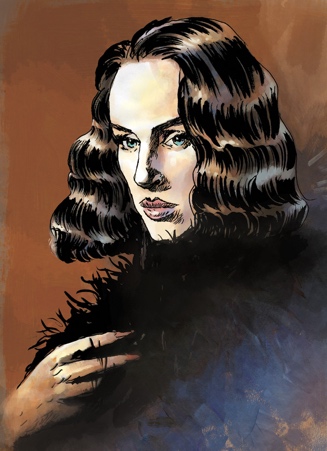 3. LAC DU CERF (FEAT. CHRISTINE OTT)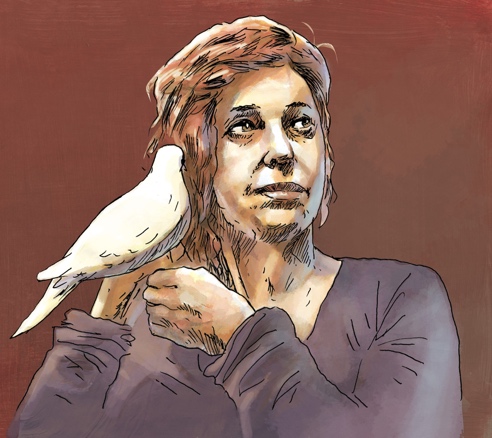 Il y a beaucoup de reprises sur cet album, je souhaitais faire un morceau instrumental original. J'ai donc cherché un instrument français et un.e virtuose français.e de cet instrument. Les Ondes Martenot sont un instrument français unique créé au début du XXème siècle. C'est un précurseur du thérémine, plus acoustique et sophistiqué, presque fantomatique. J'ai écrit LAC DU CERF pour Christine Ott, qui est la musicienne la plus avancée et la plus respectée dans le domaine de cet instrument de niche ; elle fait véritablement partie de l'histoire des Ondes Martenot. C'était donc un très grand honneur de composer pour elle.4. NOS MEILLEURES VIES (FEAT. TEKI LATEX)Teki Latex m'a aidé dans l'écriture de plusieurs morceaux et a été mon sensei vocal tout au long de la préparation de cet album. Quand nous avons commencé ces sessions d'écriture, je lui ai proposé de faire un featuring, qu'il a refusé en me disant «Tu sais, j'ai arrêté de rapper…». Puis, au fur à mesure de notre travail, il m'a finalement dit qu'il était prêt. Nous avons voulu fêter son retour et parler de notre amitié longue de deux décennies en racontant à quel point nous vivions NOS MEILLEURES VIES. Souvent les morceaux positifs sont durs à écrire. On a tendance à être attiré par la mélancolie, la plainte, à exprimer les choses interdites. Mais pour cette chanson, je crois que nous avons réussi à capturer une espèce de « jouissance positive » que nous ressentons chacun de notre côté et lorsque nous travaillons ensemble. Teki Latex n'a pas rappé depuis 15 ans et j'ai l'honneur d'avoir été là quand il a repris le microphone. 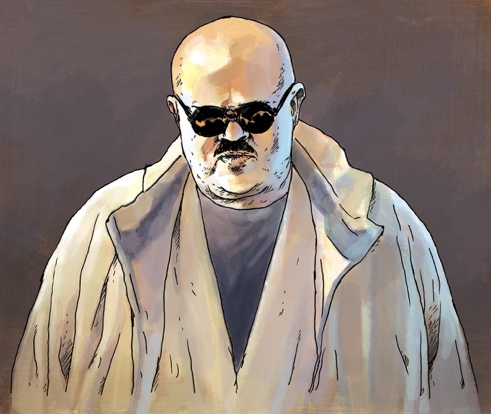 5. WONDERFOULE (FEAT. ARIELLE DOMBASLE)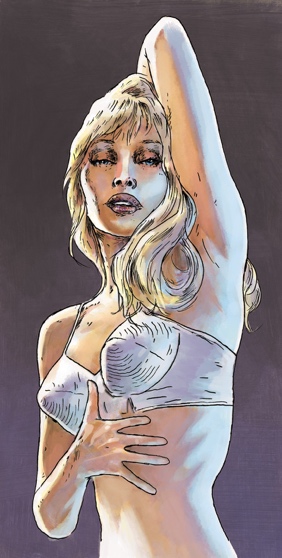 Ce morceau a été co-écrit avec Teki Latex. Il résume bien ma philosophie d'être une «bête de scène». Je l'ai écrit dans la tradition de morceaux comme Formidable d'Aznavour ou encore de Gainsbourg... C'est un mélange de français, de français québécois et d'anglicismes. Arielle Dombasle y joue le rôle de la foule. J'ai une longue relation amicale et professionnelle avec elle, ayant co-réalisé son album Glamour à Mort avec Philippe Katerine. Je trouve que c'est une artiste trop peu appréciée et ce fut un immense plaisir de la voir jouer le rôle d'ange gardien du morceau. 5. CUT DICK et CUT DICK (MYD REMIX)CUT DICK est un morceau de Monsieur Oizo, a.k.a Quentin Dupieux, que j'adore depuis sa sortie. J'en ai toujours imaginé une version orchestrée. Le label Ed Banger Records avait organisé un concert orchestral de plusieurs titres et j'ai vu que CUT DICK n'était pas sur la liste des morceaux ! Je me suis dit qu'il fallait faire quelque chose. Au sortir de la pandémie, j'ai proposé sur scène une version live du titre et le public l’a très bien accueillie. Il n'y avait plus qu'à contacter Quentin pour avoir sa bénédiction de reprendre ce titre électro-punk pour en faire une version «gonzifiée».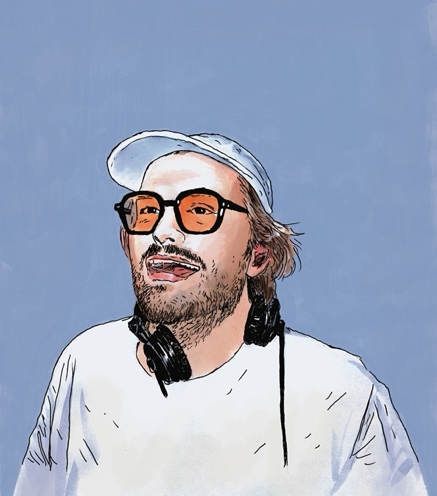 Ensuite, j'ai voulu créer une version remixée par un artiste de la nouvelle génération et Myd semblait un choix évident. Il partage le même prénom que l'auteur d'origine, Quentin. Je le vois comme son héritier, c'est pourquoi je le surnomme «Quentin le 2ème». Cette collaboration avec Myd fut un vrai plaisir. Ma version est une orchestration disco et la collaboration avec Myd est une version plus fêtarde.6. ROMANCE SANS PAROLES No 3Gabriel Fauré est mon compositeur classique préféré, toutes catégories confondues. Il est considéré comme un Brahms français, mais je pense qu'il est beaucoup plus que ça. Il est comme le père spirituel de Debussy et Ravel, il fait le lien entre romantisme et la modernité. Pour moi, ROMANCE SANS PAROLES No 3 est une petite pépite, un morceau pop sans mots. Il a anticipé les Miniatures de Satie, et d’une certaine façon aussi les morceaux pop de 3min avec une ou deux très belles idées. Le morceau parait tellement simple mais est, en fait, incroyablement sophistiqué, il ne se répète presque jamais. C'est un plaisir de reprendre et enregistrer pour la première fois un morceau classique sur un de mes albums car je n'avais jamais réussi à le faire jusque-là.7. GANGSTAVOURJ'ai tellement d'anecdotes avec Charles Aznavour que j'aurais pu faire un morceau de 10 minutes, mais il fallait choisir. Ce ne sont que des histoires vraies… Travailler avec Charles Aznavour c'était comme être dans un film, tout ce qui se passait était purement scénarisé. Pendant les quelques semaines où j'ai travaillé avec lui tous les jours, je ne croyais pas ce qui m'arrivait, j'avais envie de tout enregistrer pour en faire une série de télé-réalité. Au moins, j'ai pu écrire cette chanson pour résumer quelques moments de cette collaboration inattendue et riche en anecdotes.8. PIANO A PARIS (FEAT. JULIETTE ARMANET)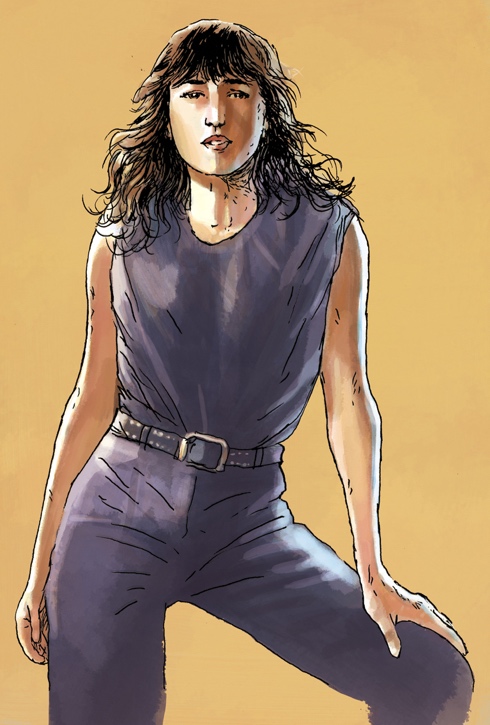 C'est le premier morceau que j'ai écrit pour l'album.  Ça s’est fait à Paris, où je me suis récemment réinstallé, sur l'Ile Saint Louis. Un jour, alors que j'attendais la livraison du piano en regardant par la fenêtre, je me suis demandé quelle serait la première mélodie que je jouerais, ce que cela signifiait, d'avoir un PIANO A PARIS; ce que signifiait mon retour à Paris, dans ce pays, après y avoir vécu 10 ans dans les années 2000. Puis, cette mélodie m’est venue. Inspirée par Michel Legrand, avec beaucoup de couleurs et d'harmonies, elle est un peu dure à chanter. Je me suis dit que je tenais quelque chose : c'était finalement le début d'un album entièrement en français. Dans le morceau, je raconte ma fascination pour la musique pop et la chanson française, ainsi que tous les gens qui ont introduit le piano en France. Juliette Armanet fait partie de ces personnes et j'ai le grand honneur qu'elle ait accepté de chanter les paroles écrites par le parolier français Pierre Grillet.9. RICHARD ET MOI (FEAT. RICHARD CLAYDERMAN)Je fais référence à Richard dans le premier couplet de Piano A Paris. Je pense que c'est un musicien vraiment sous-estimé : il a amené le piano à beaucoup de gens qui ne l’auraient peut-être pas écouté sans lui. C'est quelqu'un qui peut être considéré comme un pianiste «commercial», et c'est peut-être le cas, mais c'est un très bon musicien. Richard est un grand ambassadeur français de la musique instrumentale, j’ai un grand respect pour les artistes qui arrivent à l’amener auprès du grand public. Il mérite beaucoup plus de respect en France : c'est un monsieur humainement et musicalement important pour moi. C'est presque mon papa musical, je sens que j'ai une dette énorme envers lui en ce sens. C'est un privilège que Monsieur Clayderman soit présent sur cet album, d’autant plus que c’est la première fois que j’invite un autre pianiste !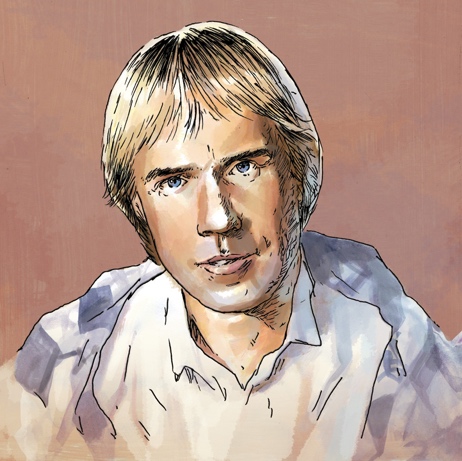 10. MESSAGE PERSONNEL Il fallait clôturer cet album avec le titre qui est pour moi le meilleur exemple de ce dont je parle dans l'album, tant en termes de musique que de culture française. 
C'est mon message personnel. Ce morceau est à la fois très sophistiqué, classique et populaire. Il est transcendant, il n'appartient à aucune catégorie. C'est l'un des meilleurs morceaux de la musique française. Je voulais terminer l'album dans l'intimité du piano montrant une mélodie, des harmonies et une émotion qui durera des siècles selon moi.FRENCH KISS - PAROLES
FRENCH KISSJe vous French KissJe vous French KissJe vous French Kiss avec la langue de MolièreÇa vous excite quand je vous baise dans l’oreilleJe parle anglais comme Tony BlairJe parle allemand, Adolf HitlerMais en français je prononce les “r”Éclair, tonnerre, pomme de terre Je lis dans mon lit, je suis littéraire, je lis CarrèreJ’écoute Makala, je mange du camembertJe fume du cannabis, c’est mon somnifèreBla bla bla, et cetera, patati patataJe viens du CanadaJ’aime les castors, mais à la frontière Je suis franchouillard, check mon passeportJe vous French Kiss, avec la langue française Je vous French Kiss, en chantant la MarseillaiseBien dans mes charentaises, en robe de chambre, comme RobespierreJe suis trop fier, de parler la langue de Voltaire, Flaubert, Baudelaire et Bangalter Je vous French KissJe vous French KissChansonnier, parolierMais je suis pas Benjamin BiolayJe rappe en trioletsVotre langue est intimidante, ok ?C’est en français que Chilly chante, ok ?Ça m’a pris longtemps, beaucoup de romans, beaucoup de films d’Yves MontandAvec mon petit accent si charmantEt je comprends que je manque de maitriseMais heureusement j’assume mes bêtises Votre passé simple n’est pas si simpleLe mien est compliqué comme un labyrintheBeaucoup trop jeune pour Verlaine ou Prévert je préfère lire DespentesBeaucoup trop vieux pour parler en verlan, je n’ai pas dix-sept ansMais je vous French Kiss comme un vrai céfranFrançois MitterrandJe vous French Kiss avec ma langue françaiseJe vous French Kiss en dansant la JavanaiseBien dans mes charentaises, en robe de chambre, comme RobespierreJe suis trop fier, de parler la langue de Voltaire, Flaubert, Baudelaire et Bangalter Je vous French KissÉclair au chocolatJe vous French KissPomme de terre en robe de champsEn robe de chambre, comme Robespierre L’hexagone, l’hexagonzales, Chilly Gonzal’hexagoneOndes Martenot : Christine OttJason “Chilly Gonzales” Beck / Gentle Threat Ltd. (SACEM)IL PLEUT SUR NOTRE-DAME (FEAT. BONNIE BANANE)Il pleut, il pleut sur les cendresIl pleut, il pleut sur les cendres de Notre-DameIl pleut, il pleut sur les cendres de Notre-DameIl pleut sur ceux qui regardent l’église en flammesIl pleut sur Notre-DameIl pleut sur votre drameSur l’île Saint-Louis par ma fenêtre J’allume un joint, ou deux peut-êtreL’odeur de la fumée se mêle à celle du cendrierLe grand, en face de moi, sur l’île, sur l’Île de la CitéIl pleut, il pleut sur les cendres de Notre-DameIl pleut sur ceux qui regardent l’église en flammeFaut-il, faut-il croire leurs larmes ?Tombent-ils, tombent-ils sous le charme de l’incendie ?D’habitude rien ne m’atteintMais c’est différent ce matinJe pense alors à tous ces prêtres qui, en ce moment, cessent de l’êtreQui a allumé la mèche ?Qui a fait tomber la flèche de bois, de plombÀ travers la nef, d’où tombent les gargouilles en bas-reliefOù est, où est Quasimodo ?Est-il parti en hélico ?Où est, où est Quasimodo ?Est-il parti par la Seine avec un bateau-mouche ?Il est parti en cavaleAvant que tout ne parte en fuméeIl a déclaré sa flammeUne flamme de 800 degrés(Il pleut, il pleut sur les cendres…)Faute de cloches à sonner (Il pleut, il pleut sur les cendres…)De retrouvailles inespérées (Il pleut, il pleut sur les cendres…)Il pleut sur Notre-Dame(Il pleut, il pleut sur les cendres…)Quelques cendres à ramasser…Jason “Chilly Gonzales” Beck / Bonnie BananeGentle Threat Ltd. (SACEM) / EMI Music Publishing France (SACEM) / Savoir Faire Publishing (SACEM)NOS MEILLEURES VIES (FEAT. TEKI LATEX)Coucou C’est ton chouchou Chilly GonzoMoustache de gigolo comme dans un film pornoJ’enlève mon kimono, trop chaud Je suis penché sur mon piano mais je suis pas Quasimodo (boss)À l’époque j’étais accroupi sur les groupiesMa vie était un movie, je cachais mes soucis Aujourd’hui je me coule un bain et j’allume des bougiesJ’écoute Nana Mouskouri je vis ma meilleure vie (oui oui)J’ai massacré des sacrés musiciensIl y avait Mathieu et Benjamin et Sébastien Aujourd’hui fini les beefs, je suis végétarien Je bouffe la cha*** de ma copine tous les matins J’ai pleuré les larmes de DalidaAujourd’hui je ris comme si Erik Satie fumait de la Sativa Fini les malaises, fini les malheursJe finis mon couplet en tonalité majeureOn vit nos meilleures vies, n’en déplaise aux tristes siresOn est des jouisseurs, on arrive sur la scène en hydroglisseurOn améliore la vie des gens avec ce morceauC’est la fin des haricots, c’est Teki Tek et Chilly Gonzo Ferme les yeux ça fait envieJe te dis qu’on vit nos meilleures vies C’est ça le putain de paradisDeux vieux amis qui vivent leurs meilleures vies (Ayo) C’est le retour de l’oncle bébé LatexStoppez tout, prévenez la presseLes rappeurs baissez la tête Un rap qui va vous déboucher les artèresOu vous caresser la fesse Dans tous les cas c’est la fêteQuand je me balade dans mon quartier l’aprèm’Les commerçants me disent bonjour comme dans la Belle et la Bête (bonjour)Mon cher Chilly vous interrompez ma retraiteJe veux bien refaire ce truc de rap parce que je connais la recettePendant que je faisais la sieste, les rappeurs se sont mis à kickerPuis apprécier leur rap est devenu pour moi trop compliquéCertains fans de mes raps font pitiéIls n’ont jamais respecté mon envie de changer de métierNiquez vous je suis DJ et puis c’est toutC’est le seul truc sur terre que j’ai envie de faire nuit et jourEt pour me juger qui êtes-vous ?Retenez-moi je vais faire un malheur
J’ai envie de les gifler tousDepuis que je rappais plus tu te rappelais plus que je rappais aussi bienComme une histoire d’amour d’enfance qui vient bousculer ton quotidienLe rap ça s’en va et ça revient C’est fait de tout petits riensC’est un truc d’américain (namsayin’)Ces blaireaux parlent, mais ne connaissent pas ma vieLeur salive glisse sur ma Gore Tex, pas besoin de parapluieRien ne m’atteint, j’ai le cerveau galaxieLes querelles futiles des humains ne me réveillent pas la nuitOn vit nos meilleures vies, n’en déplaise aux tristes siresOn est des jouisseurs, on arrive sur la scène en hydroglisseurOn améliore la vie des gens avec ce morceauC’est la fin des haricots, c’est Teki Tek et Chilly Gonzo Ferme les yeux ça fait envie (nos meilleures vies)Je te dis qu’on vit nos meilleures vies C’est ça le putain de paradis (nos meilleures vies)Deux vieux amis qui vivent leurs meilleures viesJason “Chilly Gonzales” Beck / Julien PradeyrolGentle Threat Ltd. (SACEM) / Droits Réservés (SACEM)WONDERFOULE (FEAT. ARIELLE DOMBASLE)C’est Wonderfoule de prendre un bain de fouleC’est magnifique de stimuler son publicC’est inspirant de transpirerC’est exaltant d’existerC’est mieux que la baise d’avoir une fanbaseC’est le rêve de tout homme d’avoir une fandomC’est Wonderfoule de prendre un bain de foule C’est Wonderfoule de prendre un bain de foule C’est grandiose, d’être un virtuoseQuand je me débarrasse, de mes névrosesC’est fucking bon, d’être un trublionEt c’est juste obscène d’être une bête de scèneC’est cool as fuck, quand je joue l’acteurEt que coulent les pleurs, sur les joues d’ta sœurEt que coulent la sueur, tous en cœurJe suis Ben Stiller, ZoolanderC’est Wonderfoule de prendre un bain de foule C’est Wonderfoule de prendre un bain de foule C’est écœurant, tous vos encouragementsJe m’en nourris, je les engloutisQuand vous sanglotez, je me sens flotterJe me sens trop frais, quand vous m’enveloppezTout s’est emboité, je suis à ma placeComme De Funès à Saint-TropezC’est Wonderfoule de prendre un bain de foule C’est Wonderfoule de prendre un bain de foule Underground comme Chopin à Père LachaiseQuand je claque mes accords, tu perds la têteT’inquiète pas si j’écris mes textesJ’écris les chèques, adressés à Pierre Grillet et au Père LatexJe suis la foule, la fée fouleSo faithfullC’est cool, c’est beautifulTu viens ? C’est coolMon coeur, je suis en pleursC’est Wonderfoule de prendre un bain de foule C’est Wonderfoule de prendre un bain de foule C’est le fun en criss, d’être un pur pianisteC’est rébarbatif, d’être faussement tristeMes concurrents sont éclatés au solIls rampent en bavant sur la scène comme des gastéropodesJe les déshon ore, ce sont mes enfantsJ’appelle l’avocat pour les enlever du testament C’est very good d’être un génie fouEt c’est crazy cool, quand mes ennemis me boudentJe me réjouis dude, de ton mépris foolCar c’est Wonderfoule, de prendre un bain de fouleTu viens ? C’est coolMon cœur, je suis en pleursJason “Chilly Gonzales” Beck / Arielle Dombasle / Julien PradeyrolGentle Threat Ltd. (SACEM) / Félines Editions (SACEM) / Droits Réservés (SACEM)GANGSTAVOURJ’ai travaillé quelques semaines pour Charles Aznavour Il avait déjà quatre-vingts ans, il était quasiment sourd Quand il est arrivé au studio la première fois Il a dit “mais y’a pas d’ascenseur ici ? J’ai un ascenseur chez moi”Gangstavour Gangstavour Je l’ai observé dans le couloir à un moment Il chantait pour sa petite-fille si tendrement Je n’oublierai jamais les paroles de son chant « C’est que pour toi que grand-papa chante gratuitement »GangstavourGangstavour J’en ai encore des anecdotes sur lui Mais ceci n’est qu’une interlude Un petit morceauGratuitJason “Chilly Gonzales” Beck / Gentle Threat Ltd. (SACEM)PIANO A PARIS (FEAT. JULIETTE ARMANET)Piano à Paris, cette envie m’est venueJ’arrive en premier et j’ouvre la fenêtrePour le laisser entrer, aussitôt j’en ai jouéMon piano à ParisJe fréquente les pianomanes et les pianofemmes à PanameMais souvent ça se termine en mélodrame Les mélomanes veulent savoir qui possède la clé des larmesC’est Richard Clayderman J’aurais suivi Michel Berger à travers les vergers J’aurais ramassé les fruits tombés de ses versetsJe suis la groupie du pianiste, fondamentalisteShowman, artiste, comme Franz LisztPiano à Paris, Paris m’est apparueLe rêve accompli, berceau des mélodiesJe joue pour mes amis, composant des fantaisiesMon piano à Paris Gilbert Montagné c’est mon KanyeC’est mon serment sur la montagne, ma vérité Moi et mon clavier on va s’aimerÀ la folie, demande à Juliette ArmanetJe suis le Giorgio Armani des harmonies S’il faut faire un choix entre Samson François et Véronique SansonMa révérence c’est la chanson Voici ma lettre à France, appelle moi Michel Gonzales Ou Chilly Polnareff, j’espère que t’as la référencePiano à ParisPiano à ParisPiano à ParisMon piano à ParisJe suis plus taré que TharaudPlus salaud que Solal Et je coûte plus cher que CherhalMais qui rentrera dans les annales ?À tous mes pianistes d’occasion (Piano à Paris)Pour vous ma standing ovation(Piano à Paris)Violoncelle : Stella Le PageJason “Chilly Gonzales” Beck / Pierre Grillet / Julien PradeyrolGentle Threat Ltd. (SACEM) / Choï Music (SACEM) / Droits Réservés (SACEM)RICHARD ET MOI (FEAT. RICHARD CLAYDERMAN)Richard et moi Richard et moi Père et fils Batman et Robin Birdman et Lil Wayne Astérix et Obélix Grande histoire d’amourEntre Richard et moi Sur ma platine « Ballade pour Adeline »Ce 45 tours que j’ai écouté 45 fois par jour Berce-moi avec tes doigts Cette fois Adeline n’est pas là Joue-moi cette valse Un deux trois, un deux trois Mais pourquoi est-ce-que tu me touches autant, papa ?Jason “Chilly Gonzales” Beck / Gentle Threat Ltd. (SACEM)